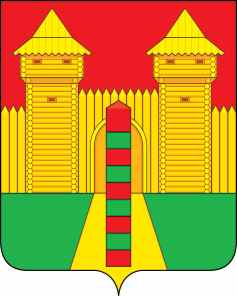 АДМИНИСТРАЦИЯ  МУНИЦИПАЛЬНОГО  ОБРАЗОВАНИЯ«ШУМЯЧСКИЙ  РАЙОН» СМОЛЕНСКОЙ  ОБЛАСТИРАСПОРЯЖЕНИЕот 21.02.2023г. № 42-р         п. Шумячи	В соответствии с Уставом Шумячского городского поселения, на основании служебной записки Отдела бухгалтерского учета Администрации муниципального образования «Шумячский район» Смоленской области от 20.02.2023 г.     	1. Принять объекты основных средств в муниципальную собственность Шумячского городского поселения:	2. Передать объекты основных средств, указанные в пункте 1 настоящего распоряжения в муниципальную казну Шумячского городского поселения.	3. Отделу городского хозяйства Администрации муниципального образования «Шумячский район» Смоленской области внести соответствующие изменения в реестр объектов муниципальной собственности Шумячского городского поселения.Глава муниципального образования«Шумячский район» Смоленской области                                        А.Н. ВасильевО приеме в муниципальную собственность  Шумячского городского поселения объектов основных средствНаименованиеобъектаГодвводаИнвентарныйномерБалансовая   стоимость(руб.)Начисленный износ (руб.)Остаточнаястоимость(руб.)Елка каркасная «Уральская» 7м., диам. 230 см.2023110136393178 000.00178 000.000.00Макушка «Кремлевская звезда» 0,5м, цвет красный202311013639420 000.0020 000.000.00Ограждение для ели 7 м. (комплект 9 щитов 1.05м*1м)202311013639460 000.0060 000.000.00